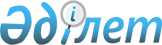 О проекте Указа Президента Республики Казахстан "О внесении дополнения в Указ Президента Республики Казахстан от 27 июля 2007 года № 372"Постановление Правительства Республики Казахстан от 21 мая 2010 года № 459      Правительство Республики Казахстан ПОСТАНОВЛЯЕТ:

      внести на рассмотрение Президента Республики Казахстан проект Указа Президента Республики Казахстан "О внесении дополнения в Указ Президента Республики Казахстан от 27 июля 2007 года № 372".      Премьер-Министр

      Республики Казахстан                       К. Масимов Указ Президента Республики Казахстан О внесении дополнения в Указ Президента

Республики Казахстан от 27 июля 2007 года № 372      ПОСТАНОВЛЯЮ:

      1. Внести в Указ Президента Республики Казахстан от 27 июля 2007 года № 372 "О статусе и полномочиях ответственного секретаря центрального исполнительного органа Республики Казахстан" (САПП Республики Казахстан, 2007 г., № 25, ст. 285) следующее дополнение:

      в полномочиях ответственного секретаря, утвержденных вышеназванным Указом:

      пункт 1 дополнить подпунктом 20-1) следующего содержания:

      "20-1) парафирует, подписывает, и принимает тексты международных договоров в соответствии с законодательством Республики Казахстан;".

      2. Настоящий Указ вводится в действие со дня подписания.      Президент

      Республики Казахстан                       Н. Назарбаев
					© 2012. РГП на ПХВ «Институт законодательства и правовой информации Республики Казахстан» Министерства юстиции Республики Казахстан
				